Programme de visite de labellisation E3D du jeudi 17 mai 2018 8H45-9H15 :      Accueil en salle des conseils avec le Comité de pilotage9H15-10H30 :    Historique de l’E3D au collège Saint Joseph                   Présentation des projets et listing des items au CDI 10H30-11H10 :   Visite du collège avec Dominique Marchiset                          devant expo hall CDI « Manger Bouger » Dominique Frachebois                                                                        avec les 3C11H10-12H :      Séance SVT avec Michaël Bouvot et les 3ATemps du midi:Self avec Marie Jacquier 		         Repas avec les Colibris et l’équipe des enseignants en salle des                                                                                           conseils pour échange informel                         Visite atelier nichoirs en techno ou à l’atelier avec Flo Didier-Laurent               Passage au CDI : jeux de société environnement Opla et jeux en ligne                                                                            Green Games (sur site du collège) 13H30 -14H30 :Film de G.Thébaut avec les 5èmes et débat avec le collectif                           Colibris                                        « Futur d’espoir » (Prix Greenpeace 2017) de Guillaume Thébault                                          (de 9H15 à 12H pour les 5A 5C 5E et 13H30 à 16H25 pour les 5B et 5D)14H45- 16H :   Temps d’échanges au CDI avec le Comité de pilotage       15H10 témoignage des yog’ados avec Stéphane Dumain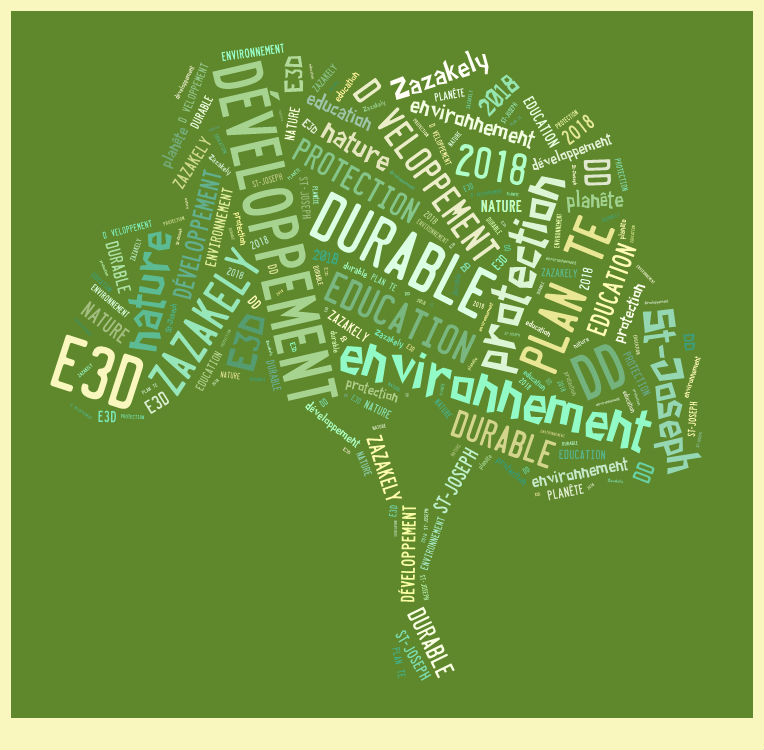 